Year 4 Summer Term 2019 Information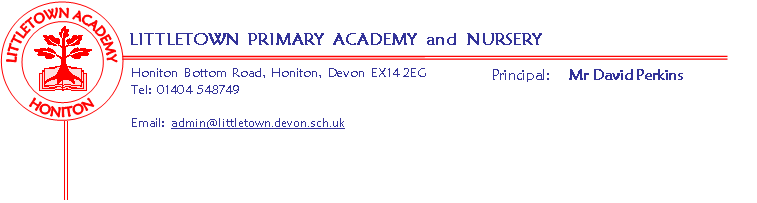 LiteracyOur book in Literacy this first half term is ‘Moon Man’, written by Tomi Ungerer. Described as a ‘quirky fable’, ‘Moon Man’ will enable the children to explore and write a variety of text types, including poetry, diary entries, information texts and creative fiction writing. We will also continue to focus on SPAG, Reading Comprehension, including Accelerated Reading. MathsThe focus in Power Maths for the first half of the term is fractions followed by decimals, time, angles and shape.CornerstonesThis term, our projects are Potions (Summer 1) and Road Trip USA! (Summer 2). We will be visiting HCC on Tuesday 7th May to observe some exciting experiments!Key remindersPlease ensure that your child has their P.E kit in school every day, especially as we will be out practising for Sports Day more often! Please can your child also bring a named hat into school, for when we get some warmer weather!Key dates for the summer termSwimming: Monday 29th April, Monday 13th MayBank holiday: Monday 6th MayHCC visit: Tuesday 7th MayOutdoor classroom: Tuesday 14th May, Tuesday 9th July (both Y4 classes)